Head Coach:	___________________________________			Date: May 17th 2018PASS LIST FORMSCheck the box by your school please:1B Tri District @ Coupeville HS Top 6 boys, 5 girls advance to WIAA State 2018Boys = D1=4, D2=7, D3=3 + 2 next best times / distances into Tri District meetGirls = D1=4, D2=6, D3=3 + 3 next best times / distances into Tri District meetTo be turned in at the coaches meeting at 3:14 p.m.Dwayne JohnsonPASD Athletic Director, CMAAWCD III Track & Field Chair304 East Park Ave    Port Angeles, WA. 98362360-565-1608 AD Office      360-477-7280 AD Cell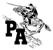 Go Roughriders~!District #1 NorthwestDistrict #2 Sea TacDistrict #3 North Olympic[  ] Arlington Christian[  ] Cedar Park Christian-MLT[  ] Grace Academy[  ] Lopez[  ] Lummi[  ] Providence Classical Christian[  ] Orcas Christian[  ] Skykomish[  ] St. Paul Academy[  ] Tulalip Heritage[  ] Mt Vernon Christian[  ] Shoreline Christian [  ] Christian Faith[  ] Crosspoint[  ] Evergreen Lutheran[  ] Mt Rainier Lutheran[  ] Muckleshoot Tribal[  ] Northwest Yeshiva[  ] St. Paul 2[  ] Puget Sound Adventist[  ] Quilcene[  ] Rainier Christian[  ] Tacoma Baptist[  ] Clallam Bay[  ] Crescent[  ] Neah Bay